    Направляю  Вам  повестку 53-го заседания Собрания депутатов Карталинского муниципального района, которое состоится  20 декабря  2018 года в 11-00 часов местного времени в большом зале администрации Карталинского муниципального района. Прошу не планировать командировки и другие мероприятия в этот день:О выполнении за 2018 год муниципальной программы  «Развитие дорожного хозяйства в Карталинском муниципальном районе на период 2017-2020 годы» (С.В. Марковский).О выполнении за 2018 год муниципальной программы «Устойчивое развитие сельских территорий  Карталинского муниципального района Челябинской области на 2014-2020 годы»  (С.В. Марковский).О внесении изменений в решение Собрания депутатов Карталинского муниципального района от30.11.2017 года №363 (С.В.Марковский).О внесении изменений в решение Собрания депутатов Карталинского муниципального района от 25.12.2017 года №399 «О принятии полномочий по решению вопросов местного значения Карталинского городского поселения Карталинским муниципальным районом» (Г.Р.Макарова).О внесении изменений и дополнений в решение Собрания депутатов Карталинского муниципального района от 19.12.2017 года №384 «О бюджете Карталинского муниципального района на 2018 год и на плановый период 2019 и 2020 годов» (Д.К. Ишмухамедова). О бюджете Карталинского муниципального района на 2019 год и на плановый период 2020 и 2021 годов» (Д.К. Ишмухамедова).О плане работы Собрания депутатов Карталинского муниципального района на 2019 год (В.К. Демедюк).О внесении изменений в состав общественной Молодёжной палаты при Собрании депутатов Карталинского муниципального района» (М.А.Иняев).О внесении изменений в Положение «Об Общественной молодёжной палате при Собрании депутатов Карталинского муниципального района» (М.А.Иняев).Отчёт о работе Общественной молодёжной палаты при Собрании депутатов Карталинского муниципального района за 2018 год (М.А. Иняев).О выполнении за 2018 год муниципальной программы «Развитие сельского хозяйства  Карталинского муниципального района Челябинской области на 2014-2020 годы» (П.А. Постолов).О выполнении за 2018 год муниципальной программы «Комплексная безопасность учреждений культуры и спорта Карталинского муниципального района на 2018–2020 годы» (Т.С. Михайлова).О выполнении за 2018 год муниципальной программы «Развитие образования в Карталинском муниципальном районе на 2017-2019г.г.» (Т.С. Крысова).О внесении изменений в Положение о порядке проведения конкурса по отбору кандидатур на должность главы Карталинского муниципального района (М.Ф.Бакатнюк).Об утверждении Перечня движимого имущества, находящегося в государственной собственности Челябинской области, передаваемого в собственность Карталинского муниципального района (книги) (Е.С.Селезнёва).Об утверждении прогнозного плана приватизации имущества, находящегося в собственности муниципального образования «Карталинский муниципальный район», на 2019 год (Е.С.Селезнёва).О принятии полномочий в сфере закупок, по осуществлению внутреннего муниципального финансового контроля (Г.Р.Макарова).Разное.Председатель Собрания депутатовКарталинского муниципального района                                                    В.К.Демедюк 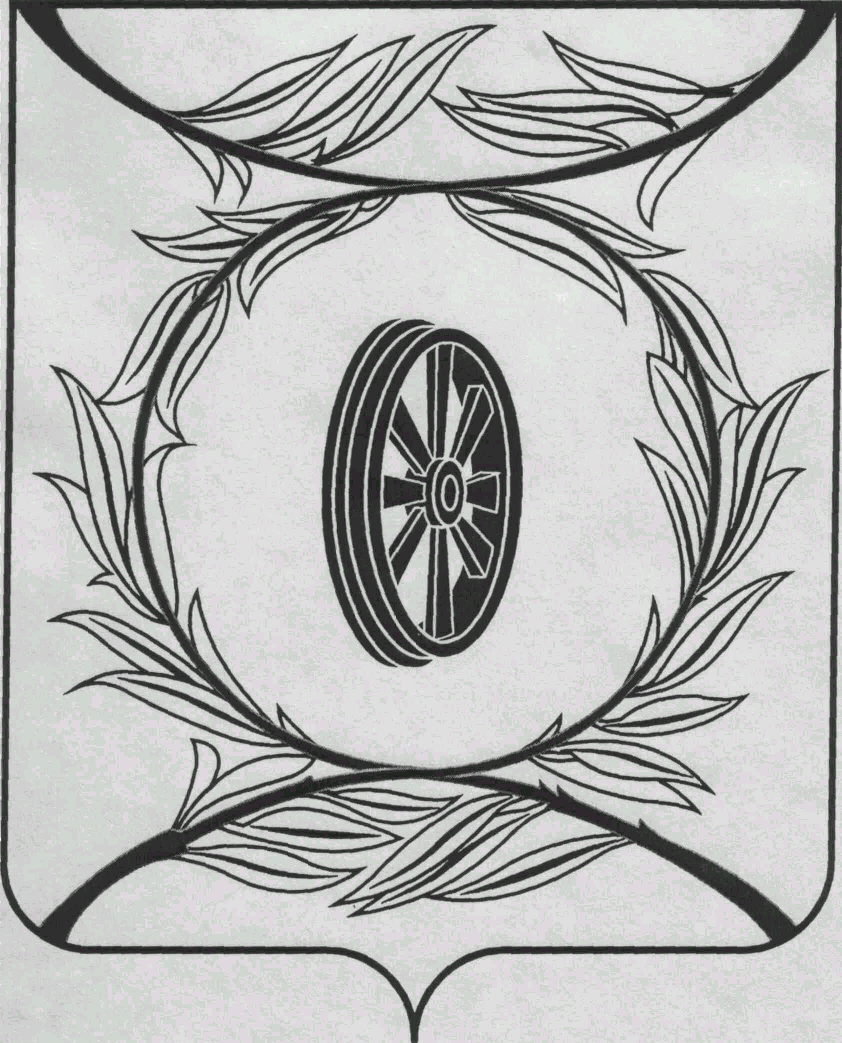                СОБРАНИЕ ДЕПУТАТОВ
                    КАРТАЛИНСКОГО  
          МУНИЦИПАЛЬНОГО РАЙОНА             457351, Челябинская область
           город Карталы, улица Ленина, 1
           телефон/факс : (835133)  2-20-57
          от 18  декабря  2018 года №396 телефон : (835133) 2-28-90от ____ января 2014  года №_____Депутатам Собрания депутатов Кмр,Главам поселений, Докладчикам по списку,Приглашённым
